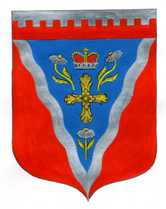 Совет депутатовмуниципального образования Ромашкинское сельское поселениемуниципального образования Приозерский муниципальный районЛенинградской областиР Е Ш Е Н И Еот 22 ноября 2022 года                                                                                                         №133 «Об утверждении Правил благоустройства территории муниципального образования Ромашкинское сельское поселение муниципального образования Приозерский муниципальный район Ленинградской области»В соответствии с частью 10 статьи 35, статьей 45 Федерального закона от 06.10.2003 года № 131-ФЗ «Об общих принципах организации местного самоуправления в Российской Федерации», учитывая Методические рекомендации по разработке норм и правил по благоустройству территорий муниципальных образований, утвержденные приказом Министерства строительства и жилищно-коммунального хозяйства от 29.12.2021 № 1042/пр, руководствуясь Уставом муниципального образования Ромашкинское сельское поселение муниципального образования Приозерского муниципального района Ленинградской области, Совет депутатов муниципального образования Ромашкинское сельское поселение муниципального образования Приозерского муниципального района Ленинградской области (далее – Совет депутатов) РЕШИЛ:1. Утвердить Правила благоустройства территории муниципального образования Ромашкинское сельское поселение муниципального образования Приозерского муниципального района Ленинградской области в новой редакции согласно Приложению к настоящему решению (далее – Правила).2. Признать утратившим силу:2.1. Решение Совета депутатов муниципального образования Ромашкинское сельское поселение муниципального образования Приозерского муниципального района Ленинградской области от 31.05.2017 г. № 113 «Об утверждении Правил благоустройства территории муниципального образования Ромашкинское сельское поселение МО Приозерский муниципальный район Ленинградской области»;2.2. Решение Совета депутатов муниципального образования Ромашкинское сельское поселение муниципального образования Приозерского муниципального района Ленинградской области от 14.07.2017 г. № 117 «О внесение изменений в решение Совета депутатов от 31.05.2017 г. № 113 «Об утверждении Правил благоустройства территории муниципального образования Ромашкинское сельское поселение МО Приозерский муниципальный район Ленинградской области»;2.3. Решение Совета депутатов муниципального образования Ромашкинское сельское поселение муниципального образования Приозерского муниципального района Ленинградской области от 21.12.2018 г. № 176 «О внесение изменений в решение Совета депутатов от 31.05.2017 № 113 «Об утверждении Правил благоустройства территории муниципального образования Ромашкинское сельское поселение МО Приозерский муниципальный район Ленинградской области»;2.4. Решение Совета депутатов муниципального образования Ромашкинское сельское поселение муниципального образования Приозерского муниципального района Ленинградской области от 27.02.2019 г. № 185 «О внесение изменений в решение Совета депутатов от 31.05.2017 № 113 «Об утверждении Правил благоустройства территории муниципального образования Ромашкинское сельское поселение МО Приозерский муниципальный район Ленинградской области»;2.5. Решение Совета депутатов муниципального образования Ромашкинское сельское поселение муниципального образования Приозерского муниципального района Ленинградской области от 15.10.2021 г. № 92 «О внесение изменений в решение Совета депутатов от 31.05.2017 № 113 «Об утверждении Правил благоустройства территории  муниципального образования Ромашкинское сельское поселение муниципального образования Приозерский муниципальный район Ленинградской области»;2.6. Решение Совета депутатов муниципального образования Ромашкинское сельское поселение муниципального образования Приозерского муниципального района Ленинградской области от 08.08.2022 г. № 121 «О внесение изменений в решение Совета депутатов от 31.05.2017 г.№ 113 «Об утверждении Правил благоустройства территории муниципального образования Ромашкинское сельское поселение муниципального образования Приозерский муниципальный район Ленинградской области».3. Настоящее Решение подлежит публикации в СМИ и на сайте администрации муниципального образования Ромашкинское сельское поселение муниципального образования Приозерский муниципальный район Ленинградской области www.ромашкинское.рф.4. Решение вступает в законную силу после его официального опубликования (обнародования).5. Контроль за исполнением решения возложить на постоянную комиссию по промышленности, строительству, транспорту, связи и жилищно-коммунальному хозяйству.Глава муниципального образования                                                                    Ю.М. КенкадзеС приложением к Решению можно ознакомиться на официальном сайте Ромашкинское СП – www. Ромашкинское. РФ